Completing Your ApplicationRead the instructions on the form carefully as you complete your applicationPlease type or complete the form using black inkPlease provide the documents in the checklist belowPlease email the completed application form with a memo from the supervisor to.	Barts Cancer Institute Teaching Centre, Joseph Rotblat Building, Charterhouse Square, London, EC1M 6BQ 	bci-cancercourses@qmul.ac.ukIf you require assistance please contact us on Tel +44(0)20 7882 2081 Document ChecklistPlease provide your name as on your passportIf the name which appears on your official documents e.g. transcripts is different to that given above enter your former name in the boxes provided below. You will be required to produce documents authenticating any change of name.  Note: correspondence will be sent to your correspondence address. You must inform us every time your address changes.You must provide a personal active email address, this is essential for you to be kept informed about your application.Course details – if you wish, you may apply for 2 taught programmes or 1 taught and 1 research programme.  NOTE: If offered places on both, you may only accept one and must decline the other.  Study by researchAssociate Postgraduate Taught programmeSelect which modules you would like to apply for and indicate the year of study and if you will attend onsite or by Distance LearningPrevious educationPlease provide details of your educational history, stating your most recent institution first.  Continue on a separate sheet if necessary. Professional Qualifications (if applicable)English Language ProficiencyPlease give information regarding the level of your English language proficiency.  Continue on a separate sheet if necessary.The School normally requires an overall score of at least 6.5 IELTS or TOEFL 580, however some programmes require a higher minimum score and applicants are advised to consult the prospectus or contact the relevant Institute/Centre for further details http://www.qmul.ac.uk/international/foundation/index.html.Employment HistoryIf you have been in paid or voluntary employment, either during your studies or since graduating from university, please provide details including a brief description of your main duties and responsibilities.  Please continue on a separate sheet if necessary.  Finance We need detailed information about your areas of residence over the past four years to assist us in assessing your status for the purpose of paying fees.If you are not a British citizen but you do reside permanently in the United Kingdom, please give details of your immigration status, for example, asylum seeker, recognised refugee, granted exceptional leave to enter or remain etc.  Please attach certified copies of relevant Home Office documentsHow do you intend to finance your studies at Queen Mary? Please give details of any scholarships or grants you are applying for or have already secured: Disability All applications are considered on academic merit in accordance with the College’s commitment to promoting equal opportunity applicants.  It would assist us in offering you appropriate advice if you would give brief details of any disability or special requirements you have provided below: A detailed guide outlining current policy and provision for student’s with special needs is available from the Disability Co-ordinator, Admissions Office or the College Web site.  Please contact us if you would like a copy.If you would like to discuss your needs before submitting this application, you can talk in confidence to the Disability Coordinator on +44 (0)20 7882 3132. Hepatitis BAll clinical students must provide, with their declaration of health, an original or certified copy of an authentic laboratory report from a United Kingdom source depicting either their level of Hepatitis B antibody or results confirming that they are not infectious carriers of the disease Hepatitis B. All students will be screened by the Occupational Health Officer if their application is accepted. Evidence of immunity to Rubella and TB may be required by certain departments.Previous Queen Mary Students Have you previously attended any course of study (undergraduate, postgraduate or associate/occasional) at Queen Mary?  If yes, please give details DeclarationAll applicants must read and sign the following declaration: I certify that the statements made by me on this form are correct.  I understand that the College reserves the right to withdraw any offer it may make, should any statement in this application prove to be false.I confirm that, if admitted to the College, I will conform to all College Regulations. I understand that the College reserves the right to withdraw or alter any course at any point before the start of the academic year in which that course is due to be offered. Signed:_____________________________________________  Date: ______________________________________Optional Questions (These questions are for internal marketing purposes and will not be considered when assessing your application.)How did you first hear about Queen Mary?Which other institutions have you applied to? 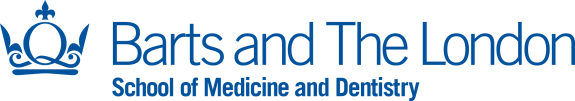 Associate Student Application Form(An alternative application is available for the Non-medical/Dentistry subjects. Please contact us if you are unsure which application form to use)Please tick if provided1 – Completed Application Form*1 – Completed Application Form*1 – Completed Application Form*1 – Completed Application Form*1 – Completed Application Form*1 – Completed Application Form*1 – Completed Application Form*2 – TranscriptPlease provide a transcript of your degree(s).  If you have not yet completed your degree please provide a transcript of results achieved to date if applicable2 – TranscriptPlease provide a transcript of your degree(s).  If you have not yet completed your degree please provide a transcript of results achieved to date if applicable2 – TranscriptPlease provide a transcript of your degree(s).  If you have not yet completed your degree please provide a transcript of results achieved to date if applicable2 – TranscriptPlease provide a transcript of your degree(s).  If you have not yet completed your degree please provide a transcript of results achieved to date if applicable2 – TranscriptPlease provide a transcript of your degree(s).  If you have not yet completed your degree please provide a transcript of results achieved to date if applicable2 – TranscriptPlease provide a transcript of your degree(s).  If you have not yet completed your degree please provide a transcript of results achieved to date if applicable2 – TranscriptPlease provide a transcript of your degree(s).  If you have not yet completed your degree please provide a transcript of results achieved to date if applicable3 – Two ReferencesPlease provide two references from your previous academic institution.  If you have left university it is acceptable to provide one academic and one employer reference.  Please enclose the reference letters with this application. 3 – Two ReferencesPlease provide two references from your previous academic institution.  If you have left university it is acceptable to provide one academic and one employer reference.  Please enclose the reference letters with this application. 3 – Two ReferencesPlease provide two references from your previous academic institution.  If you have left university it is acceptable to provide one academic and one employer reference.  Please enclose the reference letters with this application. 3 – Two ReferencesPlease provide two references from your previous academic institution.  If you have left university it is acceptable to provide one academic and one employer reference.  Please enclose the reference letters with this application. 3 – Two ReferencesPlease provide two references from your previous academic institution.  If you have left university it is acceptable to provide one academic and one employer reference.  Please enclose the reference letters with this application. 3 – Two ReferencesPlease provide two references from your previous academic institution.  If you have left university it is acceptable to provide one academic and one employer reference.  Please enclose the reference letters with this application. 3 – Two ReferencesPlease provide two references from your previous academic institution.  If you have left university it is acceptable to provide one academic and one employer reference.  Please enclose the reference letters with this application. 4 – Proof of English Language AbilityOverseas applicants please provide evidence of English language ability – IELTS, TOEFL, or other acceptable proof – please see www.qmul.ac.uk/international for detailsORIf you have not taken an English language test, or have taken the test but you are awaiting results please tick here4 – Proof of English Language AbilityOverseas applicants please provide evidence of English language ability – IELTS, TOEFL, or other acceptable proof – please see www.qmul.ac.uk/international for detailsORIf you have not taken an English language test, or have taken the test but you are awaiting results please tick here4 – Proof of English Language AbilityOverseas applicants please provide evidence of English language ability – IELTS, TOEFL, or other acceptable proof – please see www.qmul.ac.uk/international for detailsORIf you have not taken an English language test, or have taken the test but you are awaiting results please tick here4 – Proof of English Language AbilityOverseas applicants please provide evidence of English language ability – IELTS, TOEFL, or other acceptable proof – please see www.qmul.ac.uk/international for detailsORIf you have not taken an English language test, or have taken the test but you are awaiting results please tick here4 – Proof of English Language AbilityOverseas applicants please provide evidence of English language ability – IELTS, TOEFL, or other acceptable proof – please see www.qmul.ac.uk/international for detailsORIf you have not taken an English language test, or have taken the test but you are awaiting results please tick here4 – Proof of English Language AbilityOverseas applicants please provide evidence of English language ability – IELTS, TOEFL, or other acceptable proof – please see www.qmul.ac.uk/international for detailsORIf you have not taken an English language test, or have taken the test but you are awaiting results please tick here4 – Proof of English Language AbilityOverseas applicants please provide evidence of English language ability – IELTS, TOEFL, or other acceptable proof – please see www.qmul.ac.uk/international for detailsORIf you have not taken an English language test, or have taken the test but you are awaiting results please tick here5 – Resume/Curriculum Vitae (CV)*Please provide a recent resume 5 – Resume/Curriculum Vitae (CV)*Please provide a recent resume 5 – Resume/Curriculum Vitae (CV)*Please provide a recent resume 5 – Resume/Curriculum Vitae (CV)*Please provide a recent resume 5 – Resume/Curriculum Vitae (CV)*Please provide a recent resume 5 – Resume/Curriculum Vitae (CV)*Please provide a recent resume 5 – Resume/Curriculum Vitae (CV)*Please provide a recent resume 6 – Statement of PurposeYour statement of purpose should explain why you want to study your proposed course and how it will help your life and career.  This should be one side of A47. – Memo from Supervisor **must be provided 6 – Statement of PurposeYour statement of purpose should explain why you want to study your proposed course and how it will help your life and career.  This should be one side of A47. – Memo from Supervisor **must be provided 6 – Statement of PurposeYour statement of purpose should explain why you want to study your proposed course and how it will help your life and career.  This should be one side of A47. – Memo from Supervisor **must be provided 6 – Statement of PurposeYour statement of purpose should explain why you want to study your proposed course and how it will help your life and career.  This should be one side of A47. – Memo from Supervisor **must be provided 6 – Statement of PurposeYour statement of purpose should explain why you want to study your proposed course and how it will help your life and career.  This should be one side of A47. – Memo from Supervisor **must be provided 6 – Statement of PurposeYour statement of purpose should explain why you want to study your proposed course and how it will help your life and career.  This should be one side of A47. – Memo from Supervisor **must be provided 6 – Statement of PurposeYour statement of purpose should explain why you want to study your proposed course and how it will help your life and career.  This should be one side of A47. – Memo from Supervisor **must be provided Personal detailsPersonal detailsPersonal detailsPersonal detailsPersonal detailsPersonal detailsPersonal detailsPersonal detailsGender:    Male      Female  Date of birth (dd:mm:year):Nationality:Please tick appropriate titleDr Mr Mrs Ms Other: Given Name:Family Name: Former given Name:Former family name:Permanent home addressAddress for correspondence      			       Postcode:      	     			       Postcode:      	Telephone Number:       Telephone Number:       Fax Number:       Fax Number:       EmailEmailEmailProgramme of studyName of supervisor DepartmentDurationFT/PTPlease select Programme CodeAssociate Studentship CancerPlease delete:W3EU - Undergraduate W3EP - Postgraduate TaughtW3ER - Postgraduate Research Module nameModule codeSemesterYearOnsite / Distance LearningSelectCancer BiologyCANM9021Research Lab SkillsCANM9381Research MethodsCANM9371Cancer PharmacologyCANM9031Pathology of CancerCANM9091Basic PathologyCANM9151Ablative TherapyCANM9052Cancer Prevention and ScreeningCANM9122Biological TherapiesCANM9072Drug DevelopmentCANM9062Genomic Approached to CancerCANM9402ImagingCANM9082Introduction to BioinformaticsCANM9232Molecular Diagnostic and TherapeuticsCANM9212Molecular Pathology and Solid TumoursCANM9242Module nameModule codeSemesterYearOnsite / Distance LearningSelectMolecular Targeted Therapies and Immunotherapy for Blood CancersCANM9352Paediatric and Adolescent OncologyCANM9112Site Specific Tumour TreatmentCANM9042Title (eg BA, BSc, MBBS)Main field of studyName and location of institution(s) attendedDates of study (from-to)ResultsDate of QualificationTitle (eg MRCP, FDS etc) and result achievedLevel and field of studyName, Address & Country of Institution(s) attendedDates of studyFrom - ToDate of qualificationTitle of Qualification (eg IELTS, TOEFL etc)Name and location of institution/test centre attendedResultDate awarded/to be awarded Job TitleEmployer’s Name and LocationDates From – to Brief description of main duties and responsibilitiesArea of permanent residenceCountry of Birth